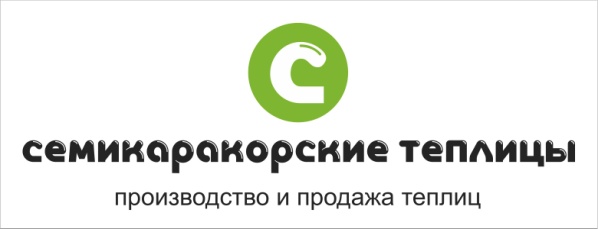 Прайс-листТеплица «Дончанка» под поликарбонат. Каркас теплицы «Дончанка» арочной формы, изготовлен из цельногнутой  профильной трубы 20*20*1,5 мм с полимерным покрытием. Труба по ГОСТУ (не облегченная), за счет чего теплица выдерживает большие ветровые нагрузки, чем аналоги. В комплект входит каркас, поликарбонат и вся фурнитура для сборки теплицы. Рекомендуется в качестве фундамента использовать брус размером 100*100 мм либо 50*150 мм (в комплект поставки не входит).Дополнительно рекомендуем приобрести затеняющую сеть, систему капельного полива и автоматического проветривания.Прайс на установку теплиц:Размеры(в/ш/д)Количество листов поликарбоната толщиной 4ммЦена (руб.)2*3*4м1,5 л135002*3*6м2 л175002*3*8м2,5 л21500Удлинение 2м0,5 л4000Дополнительная боковая форточка1000Размеры теплицыСтоимость установки (руб.)2*3*4м3500 2*3*6м40002*3*8м4500Покрытие торцов поликарбонатом1000 